Li and Dewey BMC Bioinformatics  2011, 12:323 http://www.biomedcentral.com/1471-2105/12/323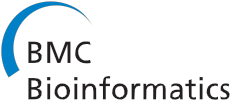 SO F T W A R E	Open  AccessRSEM: accurate transcript quantification from RNA-Seq data with or without a reference genomeBo Li1  and Colin N Dewey1,2*AbstractBackground:  RNA-Seq is revolutionizing the way transcript abundances are measured. A key challenge in transcript quantification from RNA-Seq data is the handling of reads that map to multiple genes or isoforms. This issue is particularly important for quantification with de novo transcriptome assemblies in the absence of sequenced  genomes, as it is difficult to determine which transcripts are isoforms of the same gene. A second significant issue is the design of RNA-Seq experiments, in terms of the number of reads, read length, and whether reads come from one or both ends of cDNA fragments.Results: We present RSEM, an user-friendly software package for quantifying gene and isoform abundances from single-end or paired-end RNA-Seq data. RSEM outputs abundance  estimates, 95% credibility intervals, and visualization  files and can also simulate RNA-Seq data. In contrast to other existing tools, the software does not require a reference genome. Thus, in combination with a de novo transcriptome assembler, RSEM enables accurate transcript quantification for species without sequenced  genomes. On simulated and real data sets, RSEM has superior or comparable performance to quantification methods that rely on a reference genome. Taking advantage of RSEM’s ability to effectively use ambiguously-mapping reads, we show that accurate gene-level abundance estimates are best obtained with large numbers of short single-end reads. On the other hand, estimates of the relative frequencies of isoforms within single genes may be improved through the use of paired-end reads, depending  on the number of possible splice forms for each gene.Conclusions: RSEM is an accurate and user-friendly software tool for quantifying transcript abundances from RNA- Seq data. As it does not rely on the existence of a reference genome, it is particularly useful for quantification with de novo transcriptome assemblies. In addition, RSEM has enabled valuable guidance for cost-efficient design of quantification experiments with RNA-Seq, which is currently relatively expensive.BackgroundRNA-Seq is a powerful technology for analyzing tran- scriptomes  that  is predicted  to replace  microarrays  [1]. Leveraging recent advances in sequencing technology, RNA-Seq experiments produce  millions of relatively short  reads from the ends of cDNAs derived from frag- ments  of sample RNA. The reads produced  can be used for a number of transcriptome analyses, including  tran- script quantification [2-7], differential expression testing [8,9], reference-based gene  annotation [6,10], and  de* Correspondence: cdewey@biostat.wisc.edu1Department of Computer Sciences, University of Wisconsin-Madison, Madison,  WI, USAFull list of author information is available at the end of the articlenovo transcript assembly [11,12]. In this paper  we focus on the task of transcript quantification,  which is the estimation  of relative abundances,  at both  the gene and isoform  levels. After sequencing,  the quantification task typically involves two steps: (1) the mapping  of reads to a reference  genome  or transcript set, and (2) the estima- tion  of gene and isoform  abundances based on the read mappings.A major complication in quantification is the fact that RNA-Seq reads do not  always map  uniquely  to a single gene or isoform.  Previously, we have shown  that  prop- erly taking read mapping  uncertainty into  account  with a statistical model is critical for achieving the most accurate  abundance estimates  [7]. In  this  paper,  we© 2011  Li and Dewey; licensee BioMed Central Ltd. This is an Open Access article distributed under the terms of the Creative Commons Attribution License (http://creativecommons.org/licenses/by/2.0), which permits unrestricted use, distribution, and reproduction in any medium, provided the original work is properly  cited.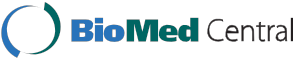 present  a user-friendly  software  package, RSEM (RNA- Seq by Expectation  Maximization),  which implements our  quantification method  and  provides  extensions  to our  original  model.  A key feature  unique  to RSEM is the lack of the requirement of a reference genome. Instead, it only requires the user to provide a set of reference  transcript sequences,  such as one produced  by a de novo transcriptome assembler  [11,12]. Extensions to our original methodology include the modeling of paired-end (PE) and variable-length  reads, fragment length  distributions, and  quality scores. In addition,  a95% credibility interval (CI) and posterior  mean  estimate (PME) are now computed for the abundance of each gene  and  isoform,  along  with  a maximum  likelihood (ML) estimate.  Lastly, RSEM now enables  visualization of its output  through  probabilistically-weighted read alignments  and read depth  plots.Through experiments with simulated  and  real RNA- Seq data, we find that  RSEM has superior  or comparable quantification accuracy to other related methods. With additional experiments,  we obtained  two surprising results  regarding  the value of PE data and quality score information for estimating  transcript abundances. Although  a PE read  provides  more  information than  a single-end  (SE) read, our  experiments indicate  that  for the same sequencing  throughput (in terms  of the num- ber  of bases sequenced),  short  SE reads  allow for the best quantification accuracy at the gene-level. And while one would assume that quality scores provide valuable information for the  proper  mapping  of reads,  we find that  for RNA-Seq reads with Illumina-like  error  profiles, a model that takes into account quality scores does not significantly improve quantification accuracy over a model that  only uses read sequences.Related  workA simple quantification method  that was used in some initial RNA-Seq papers [13,14] and that is still used today  is  to  count   the  number   of  reads  that   map uniquely  to  each  gene,  possibly  correcting  a gene’s count  by the  “mappability” of its sequence  [15] and its length.  The  major  problems  with this  type of method are that it: (1) throws away data and produces  biased estimates  if “mappability” is not  taken  into  account,  (2) produces incorrect estimates for alternatively-spliced genes [16], and  (3) does not  extend  well to the  task of estimating  isoform  abundances.  A couple  of methods were later developed that addressed the first problem by “rescuing” reads that mapped to multiple genes ("multi- reads”) [17,18]. Some other  methods  addressed  the latter two problems,  but  not  the  first, by modeling  RNA-Seq data at the isoform level [5]. Later, we developed the methodology  behind  RSEM, which addressed  all of these issues by using  a generative  model  of RNA-Seq readsand  the  EM algorithm  to estimate  abundances at both the isoform  and gene levels [7]. Since the publication  of the RSEM methodology,  a number of methods  utilizing similar statistical methods have been developed [3,4,6,19-22].Of the methods  developed, only RSEM and IsoEM are capable  of fully handling  reads  that  map  ambiguously between  both  isoforms  and genes, which the authors  of both  methods  have shown  is important for achieving the best estimation  accuracies [4,7]. In contrast  with IsoEM, RSEM is capable of modeling non-uniform sequence-independent read  start  position  distributions (RSPDs), such  as 3’-biased  distributions that  are pro- duced by some RNA-Seq protocols  [1]. In addition, RSEM can compute  PME and 95% CIs, whereas  IsoEM only produces  ML estimates.  Lastly, RSEM is the  only statistical  method  that  we are aware of that  is designed to  work  without  a  whole  genome  sequence,  which allows for RNA-Seq analysis of species for which only transcript sequences  are available.ImplementationA typical run  of RSEM consists  of just two steps. First, a set of reference  transcript sequences  are generated  and preprocessed for use by later RSEM steps. Second, a set of RNA-Seq reads are aligned to the reference tran- scripts and the resulting alignments are used to estimate abundances and their  credibility intervals. The two steps are carried  out  by the user-friendly  scripts  rsem-pre- pare-reference and rsem-calculate-expres- sion.  The  steps  of  the  RSEM  workflow  are diagrammed  in Figure 1 and described  in more  detail in the following sections.Reference  sequence preparationRSEM is designed  to work with reads  aligned  to tran- script sequences, as opposed to whole genome sequences. There are several advantages to using tran- script-level alignments. First, for eukaryotic samples, alignment  of RNA-Seq reads to a genome  is made  com- plicated  by splicing  and  polyadenylation.  Reads that span  splice junctions  or that  extend  into  poly(A) tails are challenging  to align at the  genome  level, although there  are  tools  available for aligning  splice junction reads [23-25]. Second, using transcript-level alignments easily allows for analyses of samples  from species with- out  sequenced  genomes  but  with a decently  character- ized transcriptome (perhaps  via RNA-Seq transcriptome assembly [11,12]). Lastly, the total  length  of all possible transcripts is often much  smaller  than  the length  of the genome, allowing for faster alignment at the transcript- level.A set of transcripts may be specified to rsem-pre- pare-reference in one  of two ways. The  simplestGenome sequences and  OR gene annotation(FASTA,GTF)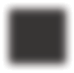 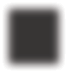 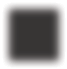 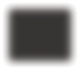 rsem- prepare- referenceTranscript sequences (FASTA)User-RNA-Seq reads (FASTA/ FASTQ)(in GTF format) and the full genome sequence (in FASTA format) may be supplied. For commonly-studied species, these files may be easily downloaded  from data- bases such as the UCSC Genome  Browser Database  [26] and Ensembl [27]. If the quality of existing gene annota- tions  is in  question,  one  can  use  a reference-based RNA-Seq transcriptome assembler, such as Cufflinks [28], to provide  an improved  set of gene predictions  in GTF format.  When  gene-level abundance estimates  are desired,  an additional  file specifying which transcripts are  from  the  same  gene  may  be  specified  (via  the–transcript-to-gene-map  option),  or, if a GTF file is provided,  the “gene_id” attribute  of each transcript may  be  used  to  determine gene  membership. WithRSEMreferencesrsem-Readprovidedread alignerrsem-either  method  of specifying transcripts, RSEM generatesits own set of preprocessed transcript sequences  for use by later  steps. For poly(A) mRNA analysis, RSEM will append  poly(A) tail sequences  to reference  transcripts to allow for more  accurate  read  alignment  (disabled  with–no-polyA).  The  scripts  for preparing  the  referencecalculate- expressionProbabilistically- weighted alignments (BAM)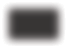 rsem- bam2wigExpected read count distribution (UCSC Wiggle)alignments(SAM/BAM)Sequencing model parameter estimates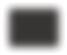 rsem- plot- modelModel parameter diagnostic plots (PDF)simulate- readsGene/isoform abundance estimates and credibility intervalssequences  need  only be run  once  per  reference  tran-scriptome  as the transcript sequences  are preprocessed in a sample-independent manner.Read mapping and  abundance estimationThe  rsem-calculate-expression script  handles both  the alignment  of reads against reference  transcript sequences  and the calculation  of relative abundances.  By default, RSEM uses the Bowtie alignment  program  [29] to align reads, with parameters specifically chosen  for RNA-Seq quantification. Alternatively, users may manu- ally run a different alignment  program  and provide alignments  in SAM format  [30] to rsem-calculate- expression.When  using an alternative  aligner, care must  be taken to set the aligner parameters appropriately  so that RSEM may provide the best abundance estimates. First, and most critically, aligners must  be configured  to report  allFigure  1 The RSEM  software  workflow.  The  standard RSEMworkflow (indicated by the solid arrows) consists of running just two programs (rsem-prepare-reference and rsem- calculate-expression), which automate the use of Bowtie for read alignment. Workflows with an alternative alignment program additionally use the steps connected  by the dashed arrows. Two additional programs, rsem-bam2wig and rsem- plot-model, allow for visualizing the output of RSEM. RNA-Seq data can also be simulated with RSEM via the workflow indicated by the dotted arrows.approach  is to supply a FASTA-formatted file of tran- script sequences. For example, such a file could be obtained from a reference genome database, a de novo transcriptome assembler, or an EST database. Alterna- tively, using the  –gtf  option, a gene annotation filevalid alignments  of a read, and not  just a single “best”alignment.  Second, we recommend that aligners be con- figured so that  only matches  and mismatches within a short  prefix (a “seed”) of each read be considered  when determining valid alignments.  For example, by default, RSEM runs Bowtie to find all alignments  of a read with at most two mismatches in its first 25 bases. The idea is to allow RSEM to decide which alignments  are most likely to be correct,  rather  than  giving the aligner this responsibility. Since RSEM uses a more detailed model of the RNA-Seq read generation  process than those used by read aligners, this results in more accurate estimation. Lastly, in order  to reduce  RSEM’s  running  time  and memory  usage, it is useful to configure aligners to sup- press the reporting  of alignments  for reads with a large number (e.g., > 200) of valid alignments.While the original RSEM package only supported fixed-length  SE RNA-Seq reads  without  quality  score information, the new package supports  a wide variety of input  data  types. RSEM now supports  both  SE and  PE reads and reads of variable lengths. Reads may be given in either  FASTA or FASTQ format.  If reads are given in FASTQ format,  RSEM will use quality score data as part of its statistical  model. If quality scores are not provided, RSEM uses a position-dependent error  model  that  we described  previously [7].After the alignment  of reads, RSEM computes ML abundance estimates  using the  Expectation-Maximiza- tion  (EM) algorithm  for its statistical  model  (see Meth- ods). A number of options are available to specify the model  that  is used  by RSEM, which  should  be custo- mized  according  to  the  RNA-Seq  protocol  that  pro- duced  the input  reads. For example, if a strand-specific protocol  is used, the –strand-specific option should  be specified. Otherwise,  it is assumed  that  a read has equal probability  of coming  from the sense or anti- sense directions. The fragment length distribution is controlled  by the –fragment-length- family of options,  which are particularly  important for SE analysis. For PE analysis, RSEM learns the fragment  length  distri- bution  from the data. If the protocol  produces  read position  distributions that  are  highly 5’  or  3’  biased, then  the –estimate-rspd option  should  be specified so that  RSEM can estimate  a read start  position  distri- bution  (RSPD), which may allow for more accurate abundance  estimates  [7].In addition  to computing ML abundance estimates,RSEM can also use a Bayesian version  of its model  to produce  a PME and 95% CI for the abundance  of each gene and isoform. These  values are computed by Gibbs sampling  (see Methods)  and can be obtained  by specify- ing the –calc-ci option.  The 95% CIs are valuable for assessing differential expression across samples, particu- larly for repetitive genes or isoforms because the CIs capture   uncertainty  due  to  both  random   sampling effects and read mapping ambiguity. We recommend using the CIs in combination with the results  of differ- ential expression tools, which currently do not take into account variance from multiread allocation. The PME values may be used in lieu of the ML estimates  as they are very similar, but have the convenient  property  of generally being contained  within  the 95% CIs, which is sometimes  not the case for small ML estimates.The  primary  output  of RSEM consists  of two  files, one  f or  isoform- level estimates,  and  the  other  for gene-level estimates. Abundance  estimates are given in terms of two measures. The first is an estimate of the number  of fragments  that  are derived from a given iso- form  or  gene.  We  can  only  estimate  th is quantity because  reads  often  do  not  map  uniquely  to  a singletranscript. This  count  is generally a non-integer value and is the expectation  of the number  of alignable and unfiltered  fragments  that  are derived  from a isoform  or gene  given  t he  ML  abundances.   These   (possibly rounded)  counts  may be used  by a differential  expres- sion method  such  as edgeR [9] or DESeq [8]. The  sec- ond measure of abundance  is the estimated  fraction of transcripts made up by a given isoform or gene. This measure  can be used  directly  as a value between  zeroand  one  or can  be multiplied  by 106  to obtain  a mea-sure in terms of transcripts per million (TPM). The transcript fraction  measure  is preferred  over the  popu- lar RPKM [18] and FPKM [6] measures because it is independent of the  mean  expressed  transcript length and  is thus  more  comparable  across  samples  and  spe- cies [7].VisualizationRSEM can produce  output  for two different  visualiza- tions  of RNA-Seq data  as tracks  in genome  browsers, such  as the  UCSC Genome  Browser  [31]. When  the–out-bam option  is specified, RSEM maps  read  align- ments  from transcript to genomic  coordinates and out- puts  the resulting  alignments  in BAM format  [30]. Each alignment   in  the  BAM  file  is  weighted  (using  the MAPQ  field) by the probability  that  it is the true  align- ment, given the ML parameters learned by RSEM. Visualization of the BAM file in a genome browser enables a user to see all of the read alignments  and the posterior  probabilities  assigned  to them  by RSEM. The BAM file can be further  processed  by the rsem-bam2- wig program  to produce  a UCSC WIG-formatted file that  gives the  expected  number  of reads  overlapping each genomic  position,  given the ML parameters.  Wig- gle visualizations  are useful for looking at the  distribu- tions  of reads  across  transcripts. An example  of the BAM and WIG  visualizations  within the UCSC Genome Browser is shown in Figure 2. To produce  either  visuali- zation, one must  have provided  a GTF-formatted anno- tation  file to  the  reference  preparation script  so that read alignments can be mapped back to genomic coordinates.To help with diagnosing  potential  issues in RNA-Seq data  generation  or  quantification,  RSEM additionally allows for visualization of the sequencing  model it learns from a given sample. This is accomplished  by running  the  rsem-plot-model  program  on the  out- put  of rsem-calculate-expression. A number of plots  are produced  by rsem-plot-model,  includ- ing the learned fragment and read length distributions, RSPD, and  sequencing  error  parameters. Three  of the plots generated for the RNA-Seq data set from SRA experiment SRX018974 [25] are shown  in Additional file 1.Scale chr1:10 _100 bases133546350 	133546400 	133546450 	133546500 	133546550 	133546600 	133546650 	133546700SRR065546SRR0655460 _SRR065546_bamenvCtseScale chr9:8000 _UCSC Genes Based on RefSeq, UniProt, GenBank, CCDS and Comparative  Genomics1 kb78327000 	78327500 	78328000 	78328500 	78329000 	78329500SRR065546SRR0655460 _8000 _SRR065546_uniqSRR065546_uniq0 _Eef1a1UCSC Genes Based on RefSeq, UniProt, GenBank, CCDS and Comparative  GenomicsFigure  2 RSEM visualizations  in the  UCSC Genome  Browser.  Example  visualizations  of  RSEM  output  from  mouse RNA-Seq data set SRR065546 in the UCSC Genome Browser.  (A) Simultaneous visualization of the wiggle output, which gives the expected read depth at each position in the genome, and the BAM output, which gives probabilistically-weighted read alignments. In the BAM track,  paired reads are connected  by a thin black line and the darkness of the read indicates the posterior probability of its alignment (black meaning high probability). (B) An example gene for which the expected read depth (top track) differs greatly from the read depth computed  from uniquely-mapping reads only (bottom track).Simulation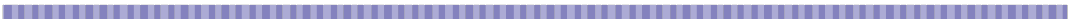 RSEM additionally allows for the simulation  of RNA-Seq data sets according to the generative model on which it is based (see Methods).  Simulation  is performed  by the rsem-simulate-reads program,  which takes as input abundance estimates,  sequencing  model parameters, and reference  transcripts (as prepared  by rsem-prepare- reference). Typically, the abundance estimates  and sequencing  model are obtained  by running  RSEM on a real data set, but they may also be set manually.Results  and  DiscussionComparison to related toolsTo evaluate  RSEM, we compared  its performance to a number  of related quantification methods.  We com- pared  with  IsoEM  (v1.0.5) [4], Cufflinks (v1.0.1) [6], rQuant (v1.0) [2], and  the  original  implementation of RSEM (v0.6) [32]. MISO [3], which uses a similar prob- abilistic model  as RSEM, IsoEM, and Cufflinks, was not included in the comparison because it currently only computes the  relative frequencies  of alternative  spliceforms for each gene, not  global transcript fractions.  To make the comparisons fair, we ran Cufflinks only in its quantification mode.  That  is, it was configured  to com- pute  abundance  estimates  for the  set of gene annota- tions that we provided to all methods  and was not allowed to predict novel transcripts. Cufflinks and rQuant both require alignments  of reads to a genome sequence and we used TopHat  [24] for this purpose. TopHat  was provided with the gene annotations and mean  fragment  length  and  was not  allowed to predict novel splice junctions.  For RSEM and IsoEM, which require alignments  to transcript sequences, we used Bowtie [29]. As there  are limited  “gold-standard”  data with which to evaluate the accuracy of RNA-Seq quanti- fication methods,  we tested  the methods  on both  simu- lated and real data. On the simulated  data, we additionally  measured  the  computational performance (in terms  of time and memory)  of the methods.Simulated  dataAs there  are no published  RNA-Seq data simulators,  we performed  experiments with the  simulator  included  in the  RSEM software  package.  This  simulator  uses the simple and widely-used model of RNA-Seq fragments being sampled uniformly and independently across all possible start sites from transcripts in a sample. The model  used for the simulation  is identical  to that  expli- citly assumed  by Cufflinks and  IsoEM, and  implicitly used by rQuant.  Therefore,  our  simulation  experiment is a test of how well the various methods  perform  when the data is generated  from the model  that  they assume. We  initially attempted to use an unpublished external simulation  software package, Flux Simulator  [33], but several bugs in the software  prevented  us from using it for the purposes  of this paper.We used the simulator  to generate  a set of 20 million RNA-Seq fragments in a non-strand-specific manner from the mouse transcriptome. Paired-end reads were simulated  from  these  fragments,  and  a single-end  read set was constructed by simply throwing  out  the second read of each pair. Two mouse  reference  transcript sets were used: the RefSeq annotation [34] and the Ensembl annotation [27] (see Methods).  The RefSeq set is conser- vative with 20,852 genes and 1.2 isoforms per gene on average. In contrast,  the  Ensembl  set has 22,329 genes and  3.4 isoforms  per  gene on average. We  have made the simulation  data for this experiment available on the RSEM website.For each simulation  set, we computed abundance esti- mates  with the tested  methods  and measured  the accu- racy of the transcript fraction estimates using the median  percent  error  (MPE), error  fraction  (EF), and false positive (FP) statistics  that  we used previously [7]. The MPE is the median  of the percent  errors  of the esti- mated  values from  the  true  values. The  10% EF is thefraction  of transcripts for which the percent  error  of the abundance  estimate  is greater  than  10%. Lastly, the  FP statistic  is the  fraction  of transcripts with  true  abun- dance  less than  1 TPM  that  are predicted  to have abun- dance of at least 1 TPM. These  statistics  were calculated for three levels of estimates: (1) gene relative abun- dances, (2) global isoform relative abundances,  and (3) within-gene  isoform  relative abundances.Figure 3 gives the  distributions of the  errors  of the abundance estimates  from the five methods  on the RefSeq simulated  sets, using a style of plot  introduced by [4]. Table 1 gives the MPE, 10% EF, and FP rates for the methods.  The results  for the Ensembl simulated  sets are shown  in Additional  file 2. RSEM v0.6 and rQuant were only run  on the SE data, as they do not  handle  PE data.For both  PE and SE reads, RSEM and IsoEM outper- form Cufflinks and rQuant.  There  are likely two major reasons  for the  gap in performance between  these  two pairs  of methods.  First, Cufflinks and  rQuant do not fully handle  reads  that  map  to  multiple  genes ("gene multireads”).  Cufflinks uses a “rescue"-like  strategy  for an initial fractional allocation of multireads,  which is roughly equivalent  to one iteration  of the EM algorithm used by RSEM and IsoEM. As for rQuant,  it is not  clear from  [2] if and  how this  method  handles  gene multi- reads. A second  reason  for the  performance gap is the fact that  Cufflinks  and  rQuant require  alignment  of reads to the genome,  not  to a transcript set. As we dis- cussed in the Implementation section, alignment of RNA-Seq reads to a genome  sequence  is challenging  for eukaryotic  species, whose RNA transcripts are spliced and polyadenylated.The relative performance of the methods  was similar across  the  RefSeq and  Ensembl  sets,  although  Cuf- flinks had  surprisingly  poor  accuracy  on  the  Ensembl set.  A  c loser  e xaminatio n  of  the  C ufflinks  results revealed  that  this  method  was producing  abnormally high  abundance estimates  on  a subset  of transcripts. This subset consisted of transcripts that were shorter (excluding  poly(A)  t ails )  t h a n  t h e  m e a n  f r a g m e n t length  (280 bases), indicating  that  the  current imple- mentation of Cufflinks does not  properly  handle  short transcripts.RSEM and IsoEM are comparable  for PE data, but for SE data, RSEM is slightly more  accurate.  This relatively small improvement of RSEM over IsoEM is likely due to a more  detailed implementation of poly(A) tail handling, which was not  present  in the original version of IsoEM and has only been recently  introduced into  its software. The  improvement of the current  version of RSEM over RSEM v0.6 is due to the  modeling  of fragment  lengths for SE data, which was originally shown by [4] to improve  accuracy.A	B•	•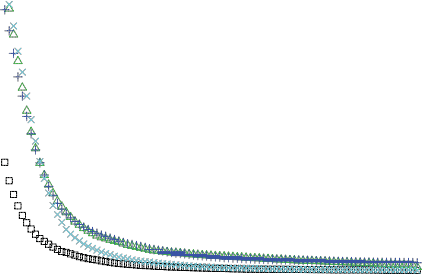 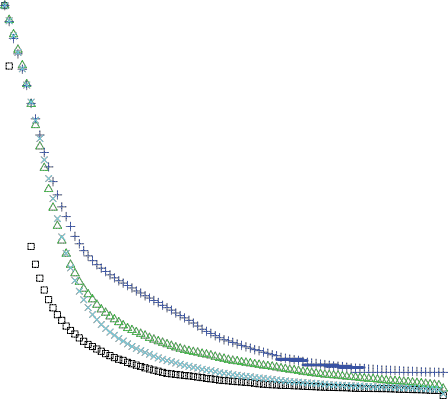 RSEM•	• IsoEM	•CufflinksrQuant	••	RSEM v0.6•••••	•RSEM• IsoEM Cufflinks rQuant RSEM v0.6•••••••••••••••••••••••••••••••••••••••••••••••••••••••••••••••••••••••••••••••••••••••••••••••••••••••••	        	••••••••••••••••••••••••••••••••••••••••••••••••••••••••••••••••••••••••••••0 	20 	40 	60 	80 	1000 	20 	40 	60 	80 	100C	Percent error thresholdD	Percent error threshold•	•RSEM• IsoEMCufflinks	•••••••	••	••••	•RSEM• IsoEM Cufflinks••••••••••••••••••••••••••••••••••••••••••••••••••••••••••••••••••••••••••••••••••••••••••••••••••••••••••••••••••••••••••••••••••••••••••••••••0 	20 	40 	60 	80 	100Percent error threshold0 	20 	40 	60 	80 	100Percent error thresholdFigure  3 Accuracy of four RNA-Seq quantification methods. The percent error distributions of estimates from RSEM, IsoEM, Cufflinks, and rQuant on simulated RNA-Seq data. The error distributions of global isoform and gene estimates from PE data are shown in (A) and (B), respectively. Global isoform and gene estimate error distributions for SE data are shown in (C) and (D), respectively.MAQC dataIt is challenging  to benchmark RNA-Seq quantification methods  on real data as we rarely know the “true” tran- script abundances in a sample. Currently,  qRT-PCR appears   to   be   the   most   popular   technology   forproducing  “gold standard” abundance  measurements, although without careful experimental design and data analysis it can give inaccurate  results  [35]. While  RNA- Seq is generally accepted as being a more accurate quantification  technology   than   microarrays   [1],  itTable 1 Accuracy measures for quantification methods applied to simulated dataAccuracy of five RNA-Seq quantification  methods on simulated  SE and PE data. Values are given as gene/global isoform/within-gene isoform.remains  to be seen whether  it is also superior  to qRT- PCR.For our  tests  we used  data  generated  from  samples used in the Microarray  Quality Control  (MAQC) Project [36], as has been  done  in a number  of other  studies  of RNA-Seq quantification accuracy  [37,38]. The  MAQC project  evaluated  a variety of microarray  platforms  and technologies, including TaqMan qRT-PCR, on two human  RNA samples, one from brain  tissue (HBR) and another  from a mixture  of tissue types (UHR). The Taq- Man  qRT-PCR measurements from this project  consist of abundance values for a small subset  (1,000) of genes, with four technical  replicates  on each of the  two sam- ples. Recently, three  groups  have generated  RNA-Seq data on the two MAQC samples  [25,37,39].We applied the quantification methods  on each of the MAQC  RNA-Seq data  sets and  compared  their  abun- dance  predictions  to the  qRT-PCR values. All methods were provided  with the human  RefSeq gene annotation. As for the  simulation  experiments, Cufflinks was only run   in  quantification  mode  and  TopHat   was  only allowed to map to splice junctions present in the anno- tation.  Cufflinks and IsoEM were run  with and without their  sequence-specific  bias correction modes, which can improve quantification accuracy for RNA-Seq libraries generated  with a random  hexamer priming protocol, which  was used  for all of the  MAQC  RNA-Seq  data. We  did not  run  RSEM with  its position-specific  bias correction (RSPD) as this is only appropriate for oligo- dT  primed  RNA-Seq libraries,  which  generally have a bias towards reads originating from the 3’ end of transcripts.To assess the similarity of the RNA-Seq abundance predictions  with the qRT-PCR measurements, we calcu- lated the Pearson correlation of the logarithm of the abundance values. We used a log transformation to pre- vent the correlation values from being dominated by the most abundant transcripts. To avoid problems  with zeros, correlation  values were calculated  for only thosegenes that  were predicted  to have non-zero abundance by qRT-PCR and all methods.  We additionally com- puted the false positive (FP), true positive (TP), false negative (FN), and true negative (TN) counts for each method,  where “positive” means non-zero predicted abundance  and truth  is determined by the qRT-PCR measurements.The  correlation values for the tested  methods  on each of the MAQC  RNA-Seq samples  are shown  in Table 2. In general, the methods  gave comparable  correlation values for each sample. Confirming  the  results  of [38], the  bias correction mode  of Cufflinks gave predictions with higher  correlation  than  the other  methods,  particu- larly on the HBR samples. Unlike Cufflinks, the bias cor- rection  mode  of IsoEM did not  have a significant effect on its correlation with the qRT-PCR values for these samples. Spearman and Pearson correlation  values com- puted  without  log-transformed abundances yielded simi- lar results  (Additional  file 3). The  TP, FP, TN, and  FN counts  for the  methods  were also comparable  (Addi- tional file 3).The lack of a clear distinction  between the methods (except for Cufflinks with bias correction enabled) on these data sets can be explained  by a number  of factors. First, qRT-PCR  measurements are  only available for1,000 (5%) out  of a total  of 19,005 genes in the  RefSeq set. After filtering for the qRT-PCR genes that were consistent in their  annotation with RefSeq and had non- zero abundance (see Methods),  only 716 could  be used for correlation analysis. Second, this set of genes is biased towards single-isoform genes and genes that have relatively unique  sequences,  reducing  the ability of these data to distinguish  those  methods  that  are better  at iso- form quantification or multiread  handling. The mean number of isoforms per gene in this set is 1.1, comparedto  1.7 for all genes  (p < 10−115,  Mood’s  median  test).Similarly, the mean “mappability” (see Methods)  of genes in the  set is 0.96, compared  to 0.91 for all genes (p < 10−6). Lastly, biases in the qRT-PCR values, perhapsTable 2 Correlation of quantification method predictions with  MAQC qRT-PCR valuesCorrelation values (Pearson r2  of log-transformed  abundance values) were computed between  the predictions  of four methods and “gold-standard” values from qRT-PCR for nine different RNA-Seq data  sets. IsoEM and Cufflinks were run with (C) and without their bias correction modes.due to variable amplification  efficiencies [35], may have resulted  in an inaccurate  gold standard.Running time and  memoryIn addition  to comparing  the accuracies of the quantifica- tion methods,  we also measured  their running  times and memory  usage. For this purpose,  we used our simulated mouse  RefSeq data set of 20 million fragments,  which is comparable  in size to data produced  by a single lane of the Illumina Genome  Analyzer IIx. Table 3 lists the running times and peak memory  usage for each method,  on both SE and PE data. Additional  file 4 gives the corresponding values for the simulated mouse Ensembl data set. All methods  were run  on an 8-core 2.93 GHz Linux server with 32 GB of RAM and hyper-threading enabled. Align- ment  with Bowtie against a transcript sequence  set and quantification with RSEM uses the least amount  of mem- ory, at around  1.1 GB. The peak memory  usage for Cuf- flinks and rQuant is due to running  TopHat  for aligning reads to the genome. The quantification programs for these two methods  required  0.4 and 1.6 GB of memory, respectively, on the RefSeq data set. IsoEM is the fastest method,  but has the largest memory  requirement, up to14 GB. It should  be noted  that  the running  times of themethods  are not  completely  comparable,  as RSEM and Cufflinks compute  CIs in addition to ML estimates, whereas the other methods  only compute  ML estimates.The running  time and memory required  by RSEM scales linearly with the number  of read alignments,  which is gen- erally proportional to the number  of reads. Although  the current version of RSEM has a parallelized EM algorithm, it is not faster than  the original version for two reasons. First, the current  version runs the EM algorithm  for many more iterations  to improve accuracy. On this data set, the current  version ran for 4,802 iterations,  compared  to 643 for the older version. Second, the running time for the current version includes the time for computing 95% cred- ibility intervals, which requires  significant computation and was not a feature of the original version.Experimental resultsWith  RSEM extended  to model  PE data and reads with quality  score  information,   we set  out  to  determinewhether these more complex data types allow for improvement in abundance estimation  accuracy. To this end, we performed  two sets of simulation  experiments. With  the first set of experiments we compared  the per- formance  of PE reads against that  of SE reads. With  the second, we tested whether quality scores provide infor- mation  that  improves  estimation  accuracy.Paired vs. single end readsWe previously showed  that  for SE RNA-Seq protocols, the number  of reads is more  important than  the length of reads for increasing  the accuracy  of gene-level abun- dance  estimates  [7]. Given fixed sequencing  throughput (in terms  of the  total  number of bases), we found  that the  optimal  read  length  was around  25 bases for SE RNA-Seq analysis in both  mouse  and maize. This result was confirmed  by a later study [4]. Recent studies  have reached  the conclusion  that  PE reads can offer improved estimation  accuracy  over SE reads, particularly  for iso- forms  of alternatively-spliced genes [3,4]. With  RSEM now  extended  to  model  PE data,  we decided  to  test these results  with our own simulations.We simulated RNA-Seq data with four different con- figurations: (1) 20 million, 35 base SE reads, (2) 20 mil- lion, 70 base SE reads, (3) 20 million, 35 base PE reads, and  (4) 40 million  35 base SE reads.  The  latter  three configurations give the same throughput in terms  of the number of bases sequenced,  and thus  are the most  com- parable in terms  of cost, given a simple economic  model in which  one  pays per  sequenced  base. We  simulated for both  human  and mouse,  and with both  RefSeq and Ensembl annotations, to determine if the species or annotation set is a factor. In addition  to simulating  with different  species and annotation sets for each configura- tion,  we also simulated  with  and  without  sequencing error  to assess whether  variable read alignment  sensitiv- ity had an impact.Table 4 gives the MPE, 10% EF, and FP of the RSEM estimates  computed from the RefSeq simulated  data sets (Additional  file 5 gives the corresponding values for the Ensembl sets). As expected, with the number of reads fixed, the 70 base reads gave better  estimation  accuracy than  the  35 base  reads.  Confirming  previous  resultsTable 3 Running  time  and  memory usage of quantification methods on SE and  PE dataSE	PEThe alignment  time, quantification  time, total time, and peak memory usage  of the tested  quantification  methods on SE and PE simulated  data  sets with 20 million fragments. Times are in minutes  and memory is specified in GB.Table 4 Accuracies  obtained from  RNA-Seq data sets  with  various  propertiesAccuracy of abundance estimates  from RNA-Seq data  sets varying in species (H = human, M = mouse), sequencing  error, type (SE or PE) of reads, number  of reads, and length  of reads. Values are given as gene/global isoform/within-gene isoform.[3,4], with the  number  of reads  and  total  throughput fixed, PE reads improved estimation  accuracy over SE reads  (compare  the  PE accuracies  with those  of the  SE70 base accuracies). However, with the same sequencing throughput, short  SE reads  offered the  highest  estima- tion  accuracy  at the  gene level. This  result  held across both  species and regardless  of whether  reads contained sequencing  errors.  These  results  suggest that  if the pri- mary goal is the accurate estimation  of gene abun- dances, then  the sequencing  of a large number of short SE reads  is best. For example,  given a choice  between one Illumina  lane of PE 35 base reads and two Illumina lanes of SE 35 base reads, our simulations  show that  the latter  will provide  the best overall quantification results for gene-level estimates. An additional advantage of using SE reads  in this scenario  is that  two lanes of SE reads  can be run  in parallel whereas  the  two ends  of a PE lane  are  currently  generated  one  after  the  other. Thus,  using  short  SE reads  can save sequencing  time. This  result  depends  on  the  SE estimation  procedure being provided  with a fragment  length  distribution, as SE data  is not  easily used  to automatically  determine this distribution. However, this distribution can usually be obtained  by other  means  ahead of time.On  the  other  hand,  if the  primary  interest  is in the relative frequencies  of alternative  splicing events within single genes, then PE data can provide more accurate estimates,  depending  on the  transcript set. The  result that  the  PE data  show a larger  accuracy  improvement over SE data for the human  RefSeq simulations  is explained  by the fact that  the human  RefSeq annotationhas more isoforms per gene on average (1.6) than the mouse RefSeq annotation (1.2). This is further  sup- ported by the results of the simulations  using the Ensembl annotations, which have significantly more  iso- forms per gene on average (6.3 for human  and 3.4 for mouse).  Thus,  for species  with  genes  that  undergo  a large number  of alternative  splicing events, PE data will likely be better  for inferring  the  relative frequencies  of these events. Although the results for gene-level and within-gene isoform-level estimates are clear, those for global isoform-level estimates are mixed. In some simu- lation  sets, SE data  performs  better  than  PE data  (with the  same  throughput), and  in others,  the  opposite  is true.  This is explained  by the fact that  the global abun- dance  of an isoform  is the  product  of its gene’s  abun- dance and its within-gene abundance. Thus, one can improve  global isoform  abundance accuracy  by produ- cing better  abundance estimates  at either  of the  other two levels. Global isoform-level  estimates  are improved by SE data through  more  accurate  gene-level estimates and by PE data through  more  accurate  within-gene  iso- form estimates.Overall, we suggest that  researchers  carefully consider the objectives of their RNA-Seq experiments before deciding  on sequencing  parameters,  such as read length and number of reads. While one may be inclined to pro- duce long and PE reads, it may be more  cost efficient to use a larger number of SE reads if the only goal is quan- tification  of gene abundances. If the  goal is instead  to analyze within-gene  isoform  frequencies  or to perform non-quantification tasks such as transcriptome assembly,then PE reads should be preferred.  To determine the optimal sequencing strategy for quantification with a particular  transcript set, the RSEM simulation  tool can be used.The value of quality scores for RNA-Seq quantificationWe performed  simulation  experiments to determine if the use of quality scores (rather than just the read sequences  themselves) improves the accuracy of quantifi- cation with RNA-Seq data. Two SE simulations  were per- formed,  each with a different  sequencing  error  model. The simulations  used the mouse RefSeq transcript set as a reference.  In the first simulation,  an error  was intro- duced at a given read position  according  to the theoreti- cal probability of an error  given the quality score at that position. That  is, the probability  that an error  was intro-duced at a position  with Phred quality score q was 10−q/10. In the second simulation,  the probability of a sequen- cing error  given a quality score q was determined from the training  data (we call this the “empirical” model). For the two simulated  data sets, we estimated  abundances with RSEM using two different  models: one that  takes the  quality  scores  into  account  (the  “quality score”model), and a second that uses our original error  model, which does not take into account quality scores and instead  estimates  a sequencing  error  model that is posi- tion and base-dependent (the “profile” model). The MPE,10% EF, and FP statistics  were calculated  for the abun- dance  estimates  of the two RSEM models  on the  two simulated  data sets (Table 5). We found that even when sequencing errors followed the theoretical probabilities given by the quality scores, the accuracy of the quality score model was practically indistinguishable from that of the profile model. Simulations  with the Ensembl tran- script  set gave similar results  (Additional  file 6). This indicates  that  for the purposes  of quantification from RNA-Seq data, quality scores from Illumina-generated reads provide little additional  information. This does not suggest that  sequencing  errors  do not need to be mod- eled, however. Instead,  these  results  suggest  that  anTable 5 The effect  of quality score  modeling on quantification accuracyAccuracy of abundance estimates  from RNA-Seq data  sets with different combinations  of sequencing  error models for simulation and estimation. Values are given as gene/global isoform/within-gene  isoform.effective sequencing  error model can be learned from the read sequences  alone. We stress that  these results  are only for the task of quantification. Applications  such as SNP detection  will certainly need to take quality score information into account.ConclusionsWe have presented RSEM, a software  package for per- forming gene and isoform level quantification from RNA-Seq data. Through simulations  and evaluations with real data, we have shown  that  RSEM has superior or comparable  performance to other quantification methods.  Unlike other  tools, RSEM does not  require  a reference genome and thus should be useful for quanti- fication with de novo transcriptome assemblies. The software  package has a number  of other  useful features for RNA-Seq researchers  including  visualization  outputs and CI estimates. In addition, the software is user- friendly, typically requiring at most two commands to estimate  abundances from raw RNA-Seq reads and uses reference transcript files in standard  formats. Lastly, RSEM’s  simulation  module  is valuable for determining optimal sequencing strategies for quantification experi- ments.  Taking advantage  of this module,  we have deter- mined  that  a large number  of short  SE reads is best for gene-level quantification, while PE reads  may improve within-gene isoform frequencies for the mouse and human  transcript sets.RSEM will continue  to be developed  to remain  up to date with the latest sequencing  technologies  and research  about  details of the RNA-Seq protocol.  Future work will include  incorporating additional  biases into the model, such as sequence-specific  read position pre- ferences [38,40] and transcript-specific read distributions [41]. We  also intend  to  add  support  for color-space reads  generated  by ABI SOLiD sequencers  and  indels within read alignments.Availability and  requirements• Project name:  RSEM• Project home  page:  http://deweylab.biostat.wisc. edu/rsem• Operating systems: Any POSIX-compatible plat- form (e.g., Linux, Mac OS X, Cygwin)• Programming languages: C++, Perl• Other requirements: Pthreads;  Bowtie [29] for the default alignment  mode of rsem-calculate- expression; R for rsem-plot-model.• License:  GNU GPL.MethodsStatistical  modelThe statistical  model  used by RSEM can be represented by the  directed  graphical  model  shown  in Figure  4.represented by the  observed  random  variable L (or L1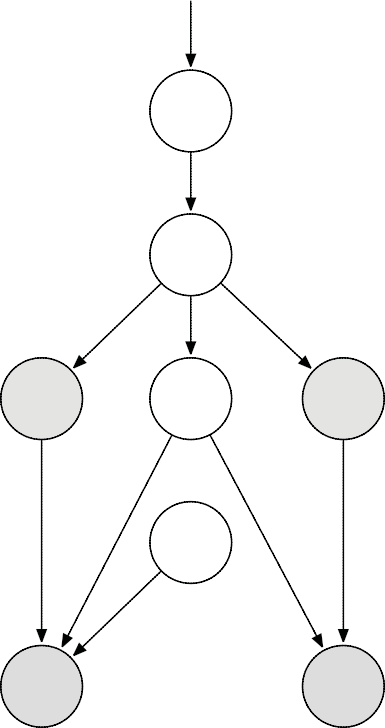 θ	and  L2  for PE reads).  Similar to  the  fragment  lengthmodel,  the  distribution of L is specified using a global N 	read length  distribution lR, which is truncated and nor- malized  given a specific fragment  length.  In symbols,n	,−1P(L = y|F = x) = λR (y)('f:xλR (y′ ). Lastly, the  qual-FnL1 	Sn 	2n	Ln1 	On 	2ity scores  for a read  are now used  to model  the  prob- ability of that  read’s sequence.  The  quality score string for a read is represented by the random  variable Q. For the purposes  of quantification, we do not  specify a dis- tribution for the Q random  variables, as they are observed  and  not  dependent on any of the  other  ran- dom  variables (i.e., we are only interested in the condi- tional likelihood  of the reads given their  quality scores). Rather than  rely on the theoretical  probabilities  of errors implied  by the quality scores, we use an empirical  error function,  ε. Given that  read position  i has quality score qi  and  is derived  from  the  reference  character  c, the conditional  probability  of the read character  ri  is P(ri|qi, c) = ε(ri, qi, c). If quality scores are not  available or reli- able, then  our  position  and  reference  character-depen-dent  error  model [7] may be used.R1 	2n	RnFigure  4 The directed graphical  model  used  by  RSEM.  The model consists of N sets of random variables, one per sequenced RNA-Seq fragment. For fragment n, its parent transcript, length, start position, and orientation are represented by the latent variables Gn, Fn, Sn  and On respectively. For PE data, the observed variables(shaded circles), are the read lengths (L1 and L2), quality scoresn 	n(Q1 and Q2), and sequences (R1 and R2). For SE data, L2, Q2, andExpectation-MaximationGiven a set of RNA-Seq data, RSEM’s primary  goal is to compute  the  ML values of the  parameters, θ, of the model presented  in the previous  section,  where θi  repre- sents the probability that a fragment is derived from transcript i (with θ0  representing the  “noise” transcriptfrom  which  reads  that  have  no  alignments   may  ben 	n 	n 	nR2n 	nderived). Once  estimated,  the θ values are converted  ton are unobserved. The primary parameters of the model are givenby the vector θ, which represents the prior probabilities of afragment being derived from each transcript.transcript fractions  (which we denote  by τ) using  theθi /ℓ′ iequation  τi  = f:j̸=0 θj /ℓ′ jwhere  ℓ′  is the  effective lengthCompared  to  our  original  statistical  model  [7], thismodel  has been  extended  in four ways. First, PE readsof transcript i [6], given by f:x≤ℓi  λF (x)(ℓi − x + 1) forare now modeled,  using a pair of observed  random  vari- ables, R1  and R2. For the case of SE reads, R2  is treated as a latent random  variable. Second, the length of the fragment  from which a read or pair of reads  is derivedis now modeled  and is represented by the latent  random variable F. The distribution of F is specified using a glo- bal fragment  length  distribution lF,  which is truncated and normalized  given that  a fragment  is derived from a specific    transcript    of    finite    length.     That     is,−1poly(A)- 	transcripts 	andx≤ℓi +ℓA  λF (x) min (ℓi  + ℓA − x + 1, ℓi ) for poly(A)+ tran- scripts, where ℓA is the length of a poly(A) tail. The effective length  can be thought  of as the mean  number of positions  from which a fragment  may start  within the sequence  of transcript i.RSEM computes  approximate ML estimates  for θ using the  EM algorithm  (for details, see [7]). The  esti- mates  are approximate because  alignments  are used  torestrict  the possible positions  from which reads may beP(F = x|G = i) = λF (x)('f:ℓiλF (x′ ),where  ℓi   is  thederived.  During  the  first 20 iterations  (and  every 100length  of transcript i. The  use of a fragment  length  dis- tribution for RNA-Seq quantification was first intro- duced  by [6] for paired-end  data and later described  by [4] for single-end  data.A third  extension  allows the  lengths  of reads  to vary(such   as  for  454  data).   The   length   of  a  read   isiterations)  of EM, the parameters of the fragment  length,RSPD, and  sequencing  error  distributions are updated along with θ. During all other iterations, only the θ parameters are updated.  This  estimation  strategy  is an improvement over the original implementation of RSEM, which  estimated  all parameters other  than  θbefore EM using uniquely-mapping reads. The algorithm is stopped  when all θi  with value ≥ 10−7  have a relative change  of less than  10−3. After convergence,  RSEM out- puts  the  ML τ values, as well as the  expected  value of the  number  of RNA-Seq fragments  derived  from  each transcript, given the ML parameters.To speed up inference,  reads with a large number  (at least 200, by default) of alignments  are filtered out. We additionally  filter out  reads that  are likely to be derived from  poly(A) tails, as aligners  may not  always detect that these reads have many alignments. Due to the alignment approximation and this filtering strategy, a straightforward application  of the EM procedure described  will lead to biased  abundance  estimates  for transcripts that contain highly-repetitive sequences (including poly(A) tails). Therefore,  we apply a slight modification  to our ML estimator  to adjust  for this bias. For transcript i, we calculate a value mi, which is the probability that a read (fragment) generated  from tran- script  i will not  have a large number  of alignments.  In general, the value of mi  depends  on the fragment  length distribution, the read length  distribution, the RSPD, the strand-specificity of the protocol, and the length of a poly(A) tail. During the maximization step of EM, our modification  is to set θi  to be proportional to ci/(Nmi), where  ci  is the  expected  number  of fragments  derived from transcript i and N is the total number  of unfiltered fragments.Gibbs samplingIn addition  to computing  ML estimates,  RSEM uses a Bayesian version of its model  to compute  PME and 95% CIs of abundances. In the  Bayesian model,  the  θ para- meters are treated as latent random  variables with a Dirichlet prior distribution. The parameters of the Dirichlet  distribution (a) are set to one, which  makes the prior equivalent to a uniform distribution and the maximum  a posteriori  estimates of θ equal to the ML estimates.RSEM computes  PMEs and 95% CIs with a two-stageis sampled  from its posterior  distribution, which is sim- ply a Dirichlet  distribution with ai = ci  + 1. For each count  vector,  50 θ vectors  are  sampled,  resulting  in50,000 total  samples for θ. The  θ samples  are converted to transcript fractions  (τ) and then  summarized to pro- duce  a PME and  95% CI for the  abundance of each transcript.To validate the CIs generated  by RSEM, we simulated an RNA-Seq data set with the mouse  RefSeq annotation and  estimated  CIs with RSEM from  50% credibility  up to 95% credibility. We  then  computed the  fraction  of transcripts for which the true  abundances fell within the credibility intervals, out of all transcripts with abun- dance  at least  1 TPM  (Table  6). The  results  indicate that  the 95% credibility intervals  are reasonably  accurate and that these intervals are tight (since the fraction of correctly  predicted  transcript levels goes down  in step with the credibility level). CIs estimated  from data simu- lated with the mouse Ensembl annotation were less accurate  (Additional  file 7). We investigated  why the CIs were less accurate  on  this  set and  found  that  many  of the  CIs were  biased  downward  due  to  the  Dirichlet prior  and  the  larger  number   of  transcripts  in  the Ensembl  set. Although  the CIs for the  Ensembl  set did not  perform  as well as those  for the  RefSeq set, we expect that they are still useful for comparing abun- dances  across  samples,  as the  biases in the  CIs should be  consistent.   However,  these  results  suggest  that further  work is needed  to  develop  prior  distributions that  can better  handle  the large numbers of transcripts with zero abundance that  are typical of RNA-Seq data sets.Reference  sequencesTwo sources were used for reference transcript set annotations: the RefSeq gene annotations from the UCSC Genome  Browser Database  [26] and the EnsemblTable 6 Accuracy of RSEM’s credibility interval estimatessampling  process.  First, a standard  application  of the collapsed  Gibbs  sampling  algorithm  [42] is used  toCredibilitylevelIsoforms with trueabundancewithin estimated CI (%)Genes with trueabundancewithin estimated CI (%)obtain  a sampled  set of count  vectors, where each vector represents the number  of fragments  that  are mapped  to each transcript.  During  each round  of the  Gibbs sam- pling algorithm, the true mapping of each fragment is resampled  given the current mappings  of all other  frag- ments.  The initial mapping  of each fragment  is sampled according  to the  ML parameters computed by the  EM algorithm. The algorithm  is run to sample 1000 count vectors.The second stage of the sampling process involves sampling  values of θ given each count  vector  sampled from the first stage. Given a count  vector, c, a θ vector95	93.1	94.390	87.7	89.085	82.6	83.980	77.3	78.675	72.1	73.470	67.0	68.465	62.0	63.560	57.0	58.555	52.0	53.450	46.9	48.4Accuracies of credibility intervals computed by RSEM for credibility levels ranging from 50% to 95%.release 63 annotations [27]. The  genome  versions  used for the  RefSeq annotations of human  and  mouse  were build 36.1 (UCSC hg18) and build 37 (UCSC mm9), respectively. For the  Ensembl  human  annotation,  build37 (UCSC hg19) was used instead.  Both the RefSeq and Ensembl  annotations were filtered to remove  non-cod- ing genes and genes located on non-standard chromo- somes (e.g., chr1_random and chr5_h2_hap1).  In addition,  we identified  a small fraction  of RefSeq genes that  were located  at multiple,  non-overlapping positions and renamed  them  so that  each gene originated  from a unique  locus.SimulationThe generative  statistical  model used by RSEM is easily used to simulate RNA-Seq data. In addition to the pri- mary parameters of the model  (e.g., abundances,  frag- ment and read length distributions, and sequencing  errorkept. This  was done  to ensure  that  the  RNA-Seq esti- mates were comparable to the values for the qRT-PCR probes,  which are only guaranteed to correspond to the accessions given in the GEO record. This filtering resulted  in a set of 716 genes, 656 and  618 of which were detected  in UHR and HBR, respectively.To analyze how representative the  filtered  qRT-PCRgenes were of the entire human  RefSeq gene set, we computed the “mappability” of each gene. For each iso- form we generated  all possible 35 base reads from its sequences  and aligned them  to the entire  transcript set with Bowtie, allowing at most two mismatches.  The mappability  of an isoform  was computed as the fraction of reads derived from it that  only aligned with isoforms of its gene. The  mappability  of a gene was then  com- puted  as the mean  of its isoform  mappabilities.Additional materialmodel parameters), quality score information must be	 	provided to simulate  reads. For the purposes  of the simu- lations in this paper, we used a first-order  Markov chain model of quality scores to generate  quality score strings for each read. The parameters of the simulation  model were learned from real RNA-Seq data sets from the Sequence  Read Archive (SRA). The mouse  simulation parameters were learned  from SRA accession SRX026632, which consists of ~ 4.2 million PE 35 base reads sequenced  from a library of poly(A)+ RNA from C2C12 mouse myoblasts [3]. For the human  simulations, we learned  parameters from SRA accession SRX016368, which consists of ~ 93 million SE 35 base reads sequenced  from a MAQC UHR sample [37]. As the human  data were SE reads, RSEM was provided  with a fragment  length distribution with μ = 200 and s = 29 in order  to learn the other  model parameters. However, for the simulations,  both human  and mouse data were gener- ated with a fragment  length distribution with μ = 280 and s = 17, which was used in [3] for similar simulations. Lastly, to model  the fact that  the mRNAs have poly(A) tails, we appended  125 As to the end of each transcript.MAQC validationTaqMan qRT-PCR measurements were downloaded from the Gene Expression Omnibus (GEO) (Platform GPL4097). For each sample,  the  abundance of a gene was taken as the mean of the values that passed the detection  threshold  for all probes assigned to the gene across all technical  replicates.  Following [37], a gene was considered  expressed  if 75% of its probes  passed  the detection  threshold.  The RefSeq transcript accessions listed for each gene in the GEO record  were compared to the  RefSeq accessions  for each gene in the  genome annotation. Only those  genes for which the GEO acces- sions were a superset  of the annotation accessions  wereAdditional  file 1: Example plots  generated by rsem-plot-model.Additional  file 2: Accuracy of four RNA-Seq quantification methods with the  Ensembl reference set.Additional  file 3: Additional  accuracy  measures for RNA-Seq predictions vs. qRT-PCR values for MAQC samples.Additional  file 4: Running  time and  memory  usage  of quantification methods on SE and  PE data  with the  Ensembl reference set.Additional  file 5: Accuracies obtained from RNA-Seq data  sets  with various  properties and  the  Ensembl reference set.Additional  file 6: The effect of quality  score  modeling on quantification accuracy  with the  Ensembl reference set.Additional  file 7: Accuracy of RSEM’s credibility  interval  estimates with the  Ensembl reference set.List of abbreviationsPE: paired-end; SE: single-end; ML: maximum likelihood;  PME: posterior mean estimate; CI: credibility  interval;  MPE: median percent error;  EF: error fraction; FP: false positive;  RSPD: read start position distributionAcknowledgements and  FundingWe thank Victor Ruotti, Ron Stewart, Angela Elwell, and Jennifer Bolin for feedback on the software and for valuable discussions regarding RNA-Seq protocols. We also thank the reviewers of this manuscript for their constructive comments. BL was partially funded by Dr. James Thomson’s MacArthur Professorship and by Morgridge Institute for Research support for Computation and Informatics in Biology and Medicine.  CD was partially supported by NIH grant 1R01HG005232-01A1.Author  details1Department of Computer Sciences, University of Wisconsin-Madison, Madison,  WI, USA. 2Department of Biostatistics and Medical Informatics,University of Wisconsin-Madison, Madison, WI, USA.Authors’ contributionsBL wrote the RSEM software, co-developed the methodology and experiments, carried out the computational experiments, and helped to draft the manuscript. CD co-developed the methodology and experiments, and wrote the manuscript. All authors read and approved the final manuscript.Received: 10 May 2011  Accepted: 4 August 2011Published: 4 August 2011References1.	Wang  Z, Gerstein  M, Snyder  M: RNA-Seq:  a revolutionary tool for transcriptomics.  Nature Reviews Genetics 2009, 10:57-63.2.	Bohnert  R, Rätsch   G: rQuant.web: a tool for RNA-Seq-based transcript quantitation. Nucleic Acids Research 2010, ,  38 Web Server: W348-51.3. 	Katz  Y, Wang   ET, Airoldi  EM, Burge  CB: Analysis and design of RNA sequencing experiments for identifying isoform regulation. Nature Methods 2010, 7(12):1009-15.4.	Nicolae  M, Mangul  S, Măndoiu  I,  Zelikovsky   A: Estimation of alternative splicing isoform frequencies from RNA-Seq data. In Algorithms in Bioinformatics, Lecture Notes in Computer  Science. Edited by: Moulton  V, Singh  M. Liverpool, UK: Springer Berlin/Heidelberg; 2010:202-214.5.	Jiang  H, Wong  WH: Statistical inferences for isoform expression in RNA- Seq. Bioinformatics 2009, 25(8):1026-1032.6. 	Trapnell  C, Williams  B, Pertea G, Mortazavi   A, Kwan  G, van Baren  M, Salzberg S, Wold   B, Pachter L: Transcript assembly and quantification by RNA-Seq reveals unannotated  transcripts and isoform switching during cell differentiation. Nature Biotechnology 2010, 28(5):511-515.7. 	Li B, Ruotti   V, Stewart  RM, Thomson  JA, Dewey  CN: RNA-Seq gene expression estimation with read mapping uncertainty. Bioinformatics2010, 26(4):493-500.8.	Anders S, Huber  W: Differential  expression analysis for sequence count data. Genome  Biology 2010, 11(10):R106..9.	Robinson  MD, McCarthy  DJ, Smyth  GK: edgeR: a Bioconductor package for differential expression analysis of digital gene expression data. Bioinformatics 2010, 26:139-40.10.  Guttman  M, Garber M, Levin JZ, Donaghey  J, Robinson  J, Adiconis X, Fan L,Koziol MJ, Gnirke  A, Nusbaum C, Rinn  JL, Lander  ES, Regev  A: Ab initio reconstruction of cell type-specific transcriptomes in mouse reveals the conserved multi-exonic structure of lincRNAs. Nature Biotechnology 2010,28(5):503-510.11.  Robertson  G, Schein  J, Chiu R, Corbett R, Field M, Jackman  SD, Mungall  K, Lee S, Okada  HM, Qian JQ, Griffith M, Raymond  A, Thiessen  N, Cezard  T, Butterfield YS, Newsome R, Chan   SK, She R, Varhol  R, Kamoh   B, Prabhu  AL, Tam  A, Zhao Y, Moore   RA, Hirst M, Marra  MA, Jones SJM, Hoodless  PA, Birol I:  De novo assembly and analysis of RNA-seq data. Nature Methods2010, 7(11):909-12.12.  Grabherr  MG, Haas  BJ, Yassour  M, Levin JZ, Thompson  Da, Amit I,Adiconis  X, Fan L, Raychowdhury R, Zeng Q, Chen Z, Mauceli   E, Hacohen  N, Gnirke  A, Rhind  N, di Palma  F, Birren  BW, Nusbaum  C, Lindblad-Toh K, Friedman  N, Regev A: Full-length transcriptome assembly from RNA-Seq data without a reference genome. Nature Biotechnology 2011,29(7):644-52.13.  Nagalakshmi  U, Wang  Z, Waern  K,  Shou C, Raha  D, Gerstein  M, Snyder  M: The Transcriptional Landscape of the Yeast Genome Defined by RNA Sequencing. Science 2008, 320(5881):1344-1349.14.  Marioni  JC, Mason  CE, Mane  SM, Stephens M, Gilad  Y: RNA-seq: an assessment of technical reproducibility and comparison with gene expression arrays.  Genome Research 2008, 18(9):1509-17.15.  Morin  R, Bainbridge  M, Fejes A, Hirst M, Krzywinski M, Pugh T, McDonald  H,Varhol  R, Jones S, Marra M: Profiling  the HeLa S3 transcriptome using randomly primed cDNA and massively parallel short-read sequencing. BioTechniques 2008, 45:81-94.16.  Wang  X, Wu  Z, Zhang X: Isoform abundance inference provides a more accurate estimation of gene expression levels in RNA-seq. Journal of Bioinformatics and Computational Biology 2010, 8(Suppl  1):177-92.17.  Faulkner  GJ, Forrest  ARR, Chalk  AM, Schroder K,  Hayashizaki Y, Carninci  P, Hume DA, Grimmond  SM: A rescue strategy for multimapping short sequence tags refines surveys of transcriptional activity by CAGE. Genomics 2008, 91(3):281-8.18.  Mortazavi  A, Williams  BA, McCue  K, Schaeffer L, Wold   B: Mapping and quantifying mammalian transcriptomes by RNA-Seq. Nature Methods2008, 5(7):621-8.19.  Feng J, Li W, Jiang   T: Inference of isoforms from short sequence reads.Journal of Computational Biology 2011, 18(3):305-21.20.  Paşaniuc B, Zaitlen  N, Halperin  E: Accurate Estimation of Expression Levels of Homologous Genes in RNA-seq Experiments.  Journal of Computational Biology 2011, 18(3):459-68.21.  Richard H, Schulz MH, Sultan M, Nürnberger  A, Schrinner  S, Balzereit D, Dagand E, Rasche  A, Lehrach  H, Vingron  M, Haas  SA, Yaspo  ML: Predictionof alternative isoforms from exon expression levels in RNA-Seq experiments. Nucleic Acids Research 2010, 38(10):e112..22.  Taub  M, Lipson  D, Speed TP: Methods for allocating ambiguous short- reads. Communications in Information and Systems 2010, 10(2):69-82.23.  De Bona  F, Ossowski  S, Schneeberger K,  Ratsch  G: Optimal spliced alignments of short sequence reads. Bioinformatics 2008, 24(16):i174-180.24.  Trapnell C, Pachter  L, Salzberg SL: TopHat: discovering splice junctionswith RNA-Seq. Bioinformatics 2009, 25(9):1105-11.25.  Au  KF, Jiang   H, Lin L, Xing  Y,  Wong  WH: Detection of splice junctionsfrom paired-end RNA-seq data by SpliceMap.  Nucleic Acids Research 2010,38(14):4570-8.26.  Fujita  PA, Rhead  B, Zweig  AS, Hinrichs  AS, Karolchik  D, Cline  MS, Goldman M, Barber  GP, Clawson  H, Coelho  A, Diekhans  M, Dreszer  TR, Giardine  BM, Harte  RA, Hillman-Jackson  J, Hsu F, Kirkup V, Kuhn   RM, Learned K, Li  CH, Meyer  LR, Pohl  A, Raney  BJ, Rosenbloom KR, Smith KE, Haussler  D, Kent WJ: The UCSC Genome Browser database: update 2011. Nucleic Acids Research 2011,   , 39 Database: D876-82.27.  Flicek P, Amode  MR, Barrell  D, Beal  K, Brent  S, Chen Y, Clapham  P, Coates  G, Fairley S, Fitzgerald  S, Gordon  L, Hendrix   M, Hourlier  T, Johnson N, Kähäri  A, Keefe D, Keenan  S, Kinsella  R, Kokocinski   F, Kulesha   E, Larsson P, Longden  I, McLaren W, Overduin  B, Pritchard B, Riat HS, Rios D, Ritchie  GRS, Ruffier  M, Schuster  M, Sobral D, Spudich  G, Tang  YA, Trevanion  S, Vandrovcova  J,Vilella AJ, White  S, Wilder  SP, Zadissa  A, Zamora  J, Aken BL, Birney   E, Cunningham F, Dunham I,  Durbin  R, Fernández-Suarez XM, Herrero  J, Hubbard TJP, Parker  A, Proctor  G, Vogel  J, Searle  SMJ: Ensembl 2011. Nucleic Acids Research 2011, ,  39 Database: D800-6.28.  Roberts  A, Pimentel  H, Trapnell C, Pachter  L: Identification of novel transcripts in annotated  genomes using RNA-Seq. Bioinformatics 2011, first published  online June 21, 2011.29.  Langmead B, Trapnell  C, Pop M, Salzberg  SL: Ultrafast and memory- efficient alignment of short DNA sequences to the human genome. Genome  Biology 2009, 10(3):R25..30.  Li H, Handsaker B, Wysoker  A, Fennell   T, Ruan  J, Homer  N, Marth  G,Abecasis  G, Durbin  R: The Sequence Alignment/Map format andSAMtools. Bioinformatics 2009, 25(16):2078-9.31.  Kent WJ, Sugnet CW, Furey  TS, Roskin  KM, Pringle  TH, Zahler  AM, Haussler  , David :  The Human Genome Browser at UCSC. Genome  Research 2002,12(6):996-1006.32.  Li J, Jiang  H, Wong   WH: Modeling non-uniformity in short-read rates inRNA-Seq data. Genome  Biology 2010, 11(5):R50..33.  Flux Simulator. [http://flux.sammeth.net/simulator.html].34.  Pruitt  KD, Tatusova T, Klimke  W, Maglott  DR: NCBI Reference Sequences:current status, policy and new initiatives.  Nucleic Acids Research 2009, , 37Database: D32-6.35.  Bustin SA: Why  the need for qPCR publication guidelines?-The case forMIQE. Methods  2010, 50(4):217-26.36.  Shi  L, Reid  LH, Jones WD, Shippy  R, Warrington  JA, Baker SC, Collins PJ, de Longueville  F, Kawasaki ES, Lee KY, Luo   Y, Sun YA, Willey  JC, Setterquist RA, Fischer  GM, Tong  W, Dragan  YP, Dix DJ, Frueh  FW, Goodsaid  FM,Herman  D, Jensen RV, Johnson CD, Lobenhofer  EK, Puri   RK, Schrf U, Thierry- Mieg  J, Wang  C, Wilson  M, Wolber  PK, Zhang L, Amur  S, Bao  W,Barbacioru  CC, Lucas AB, Bertholet V, Boysen  C, Bromley  B, Brown  D,Brunner  A, Canales  R, Cao XM, Cebula  TA, Chen JJ, Cheng J, Chu TM, Chudin E, Corson  J, Corton  JC, Croner  LJ, Davies  C, Davison  TS, Delenstarr  G, Deng X, Dorris  D, Eklund  AC, Fan Xh, Fang H, Fulmer-Smentek  S, Fuscoe  JC, Gallagher  K,  Ge W, Guo L, Guo X, Hager   J, Haje  PK, Han J, Han T, Harbottle  HC, Harris SC, Hatchwell  E, Hauser  CA, Hester  S, Hong H, Hurban  P, Jackson  SA, Ji H, Knight  CR, Kuo WP, LeClerc JE, Levy S, Li QZ,  Liu  C, Liu  Y, Lombardi  MJ, Ma Y, Magnuson SR, Maqsodi B,McDaniel  T, Mei N, Myklebost  O, Ning  B, Novoradovskaya  N, Orr MS, Osborn  TW, Papallo  A, Patterson T: The MicroArray Quality Control (MAQC) project shows inter- and intraplatform reproducibility of gene expression measurements. Nature Biotechnology 2006, 24(9):1151-61.37.  Bullard  JH, Purdom E, Hansen KD, Dudoit  S: Evaluation of statistical methods for normalization and differential expression in mRNA-Seq experiments. BMC Bioinformatics  2010,  11:94.38.  Roberts  A, Trapnell  C, Donaghey J, Rinn JL, Pachter  L: Improving  RNA-Seq expression estimates by correcting for fragment bias. Genome  Biology2011, 12(3):R22..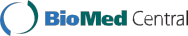 39.  Wang  ET, Sandberg R, Luo S, Khrebtukova  I,  Zhang L, Mayr C, Kingsmore  SF, Schroth  GP, Burge CB: Alternative isoform regulation in human tissue transcriptomes. Nature 2008, 456(7221):470-6.40.  Hansen KD, Brenner  SE, Dudoit  S: Biases  in Illumina transcriptome sequencing caused by random hexamer priming. Nucleic Acids Research2010, 38(12):e131..41.  Wu  Z, Wang   X, Zhang X: Using non-uniform read distribution models to improve isoform expression inference in RNA-Seq. Bioinformatics 2011,27(4):502-8.42.  Liu JS: The Collapsed Gibbs Sampler in Bayesian Computations with Applications to a Gene Regulation Problem. Journal of the American Statistical Association 1994, 89(427):958-966.doi:10.1186/1471-2105-12-323Cite this  article  as: Li and Dewey: RSEM: accurate transcript quantification from RNA-Seq data  with or without  a reference genome. BMC Bioinformatics  2011 12:323.Submit your  next manuscript to BioMed Central and  take full advantage of:• Convenient online submission• Thorough peer review• No space constraints or color  figure charges• Immediate publication on  acceptance• Inclusion in PubMed, CAS, Scopus and  Google Scholar• Research which is freely available for redistributionSubmit your manuscript at www.biomedcentral.com/submitMethodMPESESE 10% EFFPMPEPEPE 10% EFFPRSEM3.1/4.1/7.114.1/25.1/44.10.9/1.7/12.03.1/4.0/5.214.4/23.3/35.71.0/1.8/11.3IsoEM4.6/5.6/8.018.1/29.0/45.41.7/3.2/31.34.0/4.8/5.116.9/25.5/35.31.2/1.7/11.1Cufflinks9.5/10.7/18.146.6/53.3/65.32.5/11.1/98.520.2/20.4/10.589.3/86.4/51.12.7/8.6/98.4rQuant8.9/12.6/43.944.4/58.9/89.07.0/16.9/99.1RSEM v0.610.1/11.2/10.450.5/56.0/50.71.4/2.9/39.5SRA IDRead typeSampleRSEMIsoEMIsoEM (C)CufflinksCufflinks (C)rQuantSRX016366SEHBR0.690.680.680.710.790.72SRX003926SEHBR0.680.670.670.70.730.71SRX018974PEHBR0.690.690.690.690.78NASRX016368SEUHR0.710.710.720.720.770.72SRX016369SEUHR0.730.740.740.730.760.74SRX016370SEUHR0.740.750.750.740.770.75SRX016371SEUHR0.740.750.750.740.770.75SRX016372SEUHR0.750.750.750.740.770.76SRX003927SEUHR0.720.710.720.710.740.72MethodAlignment  timeQuant.  timeTotal timePeak MemoryAlignment  timeQuant.  timeTotal timePeak MemoryRSEM2450741.11550661.1IsoEM56121214102414Cufflinks333362.0606662.0rQuant331832162.0RSEM v0.6922311.1SpeciesSeq. ErrorRead typeRead lengthRead number(×106)Throughput(MB)MPE10% EFFPMNSE35207003.1/4.2/7.113.7/25.0/44.01.0/1.8/10.9MNSE702014003.1/4.1/6.013.6/23.9/40.40.8/1.5/8.2MNPE352014003.0/3.9/4.913.3/21.9/34.21.1/1.8/13.4MNSE354014002.3/3.1/4.88.4/18.5/35.80.7/1.3/10.5MYSE35207003.1/4.2/6.914.1/25.2/43.01.1/1.9/13.2MYSE702014003.0/4.0/6.014.2/24.4/40.61.1/1.6/9.5MYPE352014003.0/3.9/5.114.0/22.9/35.51.3/1.9/12.1MYSE354014002.2/3.0/5.08.5/18.4/35.70.9/1.5/11.3HNSE35207004.0/7.8/14.320.2/43.5/58.63.6/8.0/21.6HNSE702014003.9/7.3/11.919.3/41.0/54.43.5/7.0/17.3HNPE352014003.7/6.2/9.017.0/36.4/47.33.7/6.4/14.0HNSE354014002.9/5.7/10.113.4/35.4/50.32.7/6.3/20.3HYSE35207003.9/7.7/14.819.5/43.2/59.33.9/8.1/20.8HYSE702014003.8/7.2/12.419.2/40.8/55.23.9/7.1/17.7HYPE352014003.8/6.5/9.219.0/37.8/48.24.2/6.4/13.9HYSE354014002.9/5.6/10.312.8/35.5/50.83.0/6.3/18.8SimulationmodelEstimationmodelMPE10% EFFPtheoreticalquality3.1/4.1/13.8/25.2/1.0/1.8/7.243.511.6theoreticalprofile3.1/4.1/13.9/25.3/1.0/1.8/7.243.611.7empiricalquality3.1/4.0/14.2/25.3/1.2/2.0/7.043.011.4empiricalprofile3.1/4.1/14.3/25.4/1.1/2.0/7.043.211.2